Pracovní list – Zakládání a ošetřování trávníků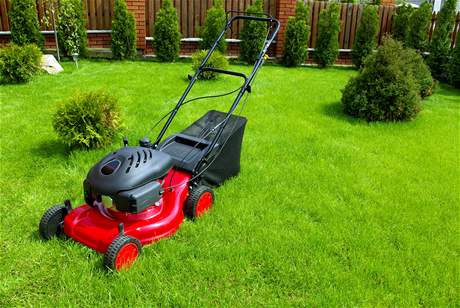 Charakterizuj nízké trávníky, jejich použití a výšku, uveď, jak často se sekají:……………………………………………………………………………………………………………………………………………… ……………………………………………………………………………………………………………………..………………………Charakterizuj středně vysoké trávníky, jejich použití a výšku uveď, jak často se sekají:………………………………………………………………………………………………………………………………………………………………………………………………………………………………………………………………………………………………Charakterizuj parkové louky, jejich použití a výšku uveď, jak často se sekají:………………………………………………………………………………………………………………………………………………………………………………………………………………………………………………………………………………………………Hlavní druhy trav:a) ………………………………………….……….                          b) …………………………..…………………………….Uveďte některé trsnaté a výběžkaté trávy:………………………………………………………………………………………………………………………………………………………………………………………………………………………………………………………………………………………………………………………………………………………………………………………………………………………………………………………………………………………………………………………………………………………………………………………………Čeho přidáváme do travní směsi 5%?                         Průměrný výsevek na m² je?……………………………………………………………                         ………………………..……………………….gJak připravíme půdu pro založení trávníku, čím ji můžeme vylepšit?………………………………………………………………………………………………………………………………………………………………………………………………………………………………………………………………………………….……………Uveď dobu výsevu trávníku: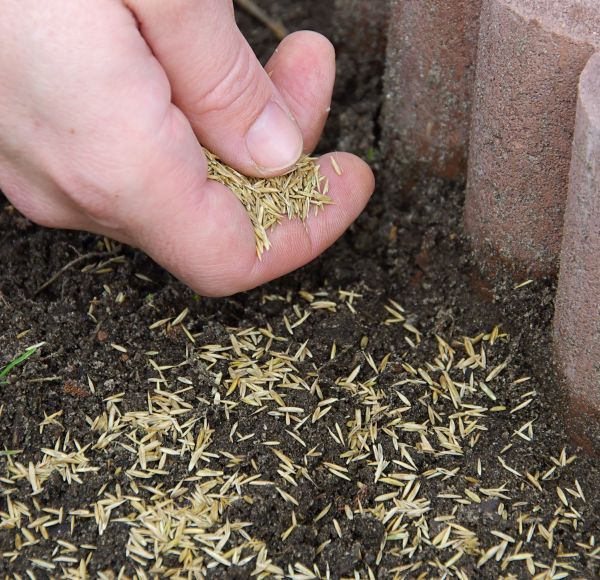 termín: ……………………………………………………….…..termín: ……………………………………………………..…….Uveď činnosti, kterými ošetřujeme trávníky během vegetace:                                                               ………………………………………………………………………………………………………………………………………………………………………………………………………………………………………………………………………………………………………………………………………………………………………………………………………………………………………………Co je to vertikutace a proč se provádí: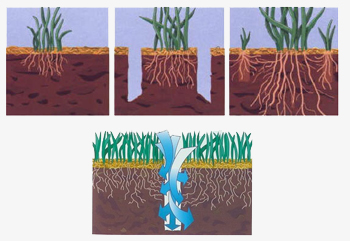 ………………………………………………………………………………………………………………………………………………………………………………………………………………………………………………………………………………………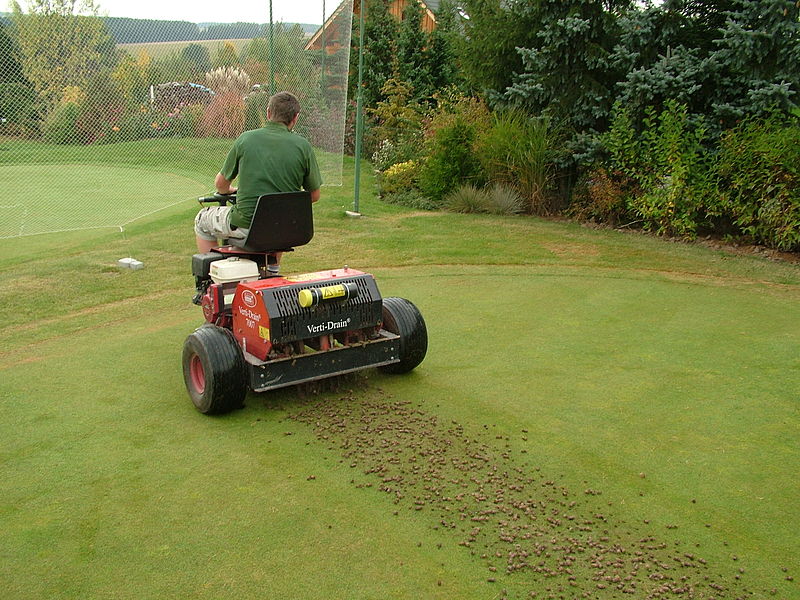 Co je to aerifikace a proč se provádí:……………………………………………………………………………………………………………………………………………………………………….……………………………………………………………………………………………………..…………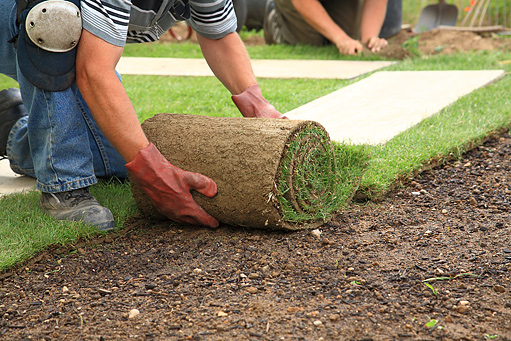              Jakým způsobem lze rychle založit trávník?               ……………………………..…………………………….Které rostliny lze použít jako náhradu trávníků:                                                                                                              ………………………………………………………………………………………………………………………………………………………………………………………………………………………………………………………………………………………………………………………………………………………………………………………………………………………………………………………………………………………………………………………………………………………………………………………………Jak se nazývá speciální způsob osévání ploch, při kterém se rovnoměrně nanáší směs osiva, vody, umělého hnojiva, organické hmoty a protierozních přísad na určenou plochu? (jedno slovo)……………………………………………………………………....